В соответствии с п.1 ч.5 ст.1 Закона города Москвы от 11.07.2012г. № 39 «О наделении органов местного самоуправления муниципальных округов а городе Москве отдельными полномочиями города Москвы»,  Постановлением Правительства Москвы № 26-ПП от 03.02.2011г. "О размещении нестационарных торговых объектов, расположенных в городе Москве на земельных участках, в зданиях, строениях и сооружениях, находящихся в государственной собственности",  решением  муниципального Собрания от 16.10.2012г. № 11-1 "Об утверждении регламентов осуществления Советом депутатов муниципального округа Левобережный отдельных полномочий города Москвы"  и на основании  обращения Департамента культуры города Москвы от 06.04.2015г. № 01-02-2/5,Совет депутатов решил:Согласовать  проект схемы размещения нестационарных торговых объектов, расположенных на территории парка "Северного речного вокзала" (Приложение).Направить настоящее решение в управу района Левобережный, префектуру Северного административного округа города Москвы, Департамент культуры города Москвы, Департамент территориальных органов  исполнительной  власти   города  Москвы.Опубликовать настоящее решение в бюллетене «Московский муниципальный      вестник» и разместить на официальном сайте муниципального округа Левобережный в информационно-телекоммуникационной сети «Интернет».Контроль    за    выполнением    настоящего    решения    возложить    на   главу муниципального округа Левобережный С.Ф.Бутырину.Приложение к решению Совета депутатов муниципального округа Левобережный от ____2015г. № ______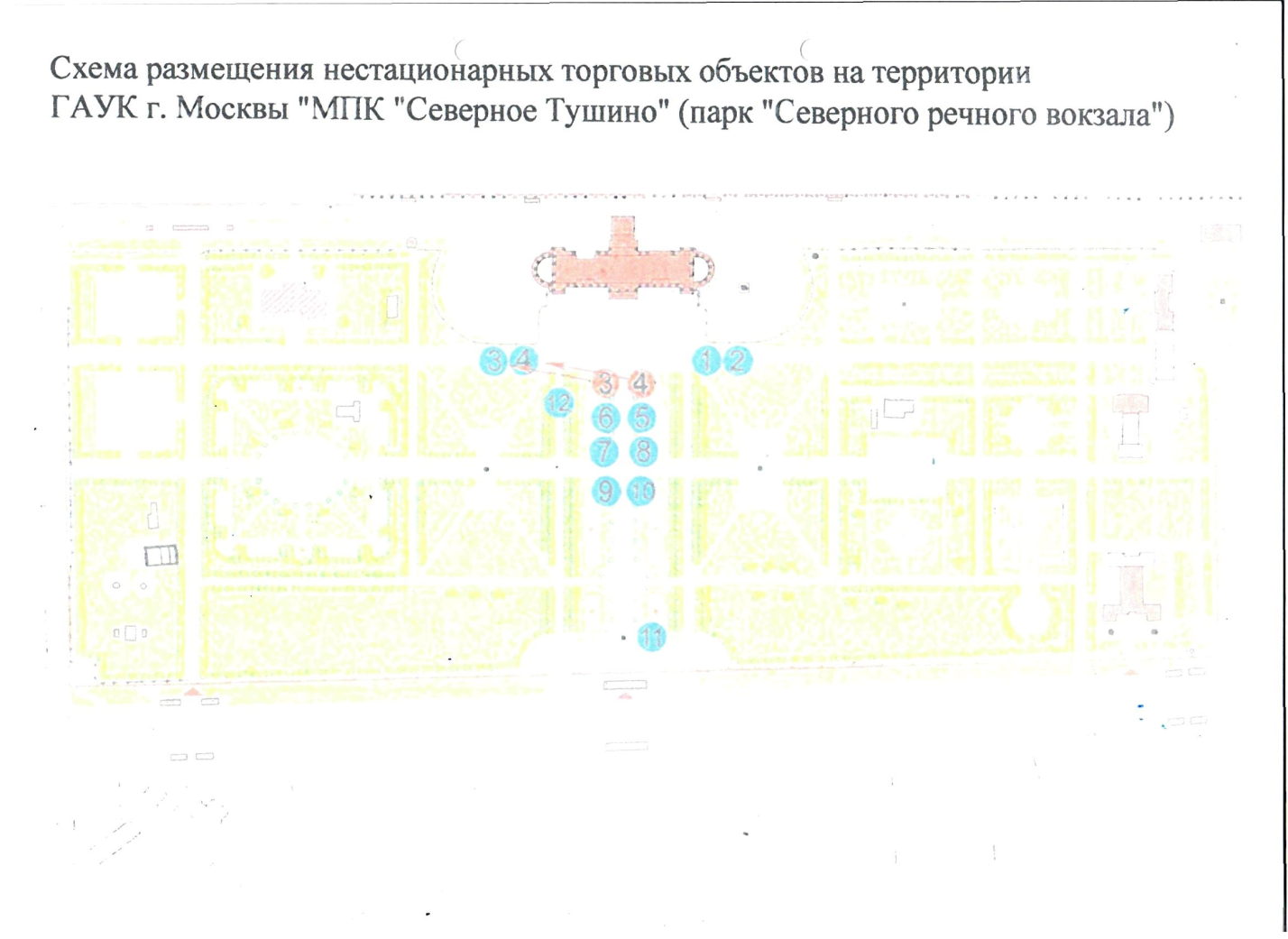 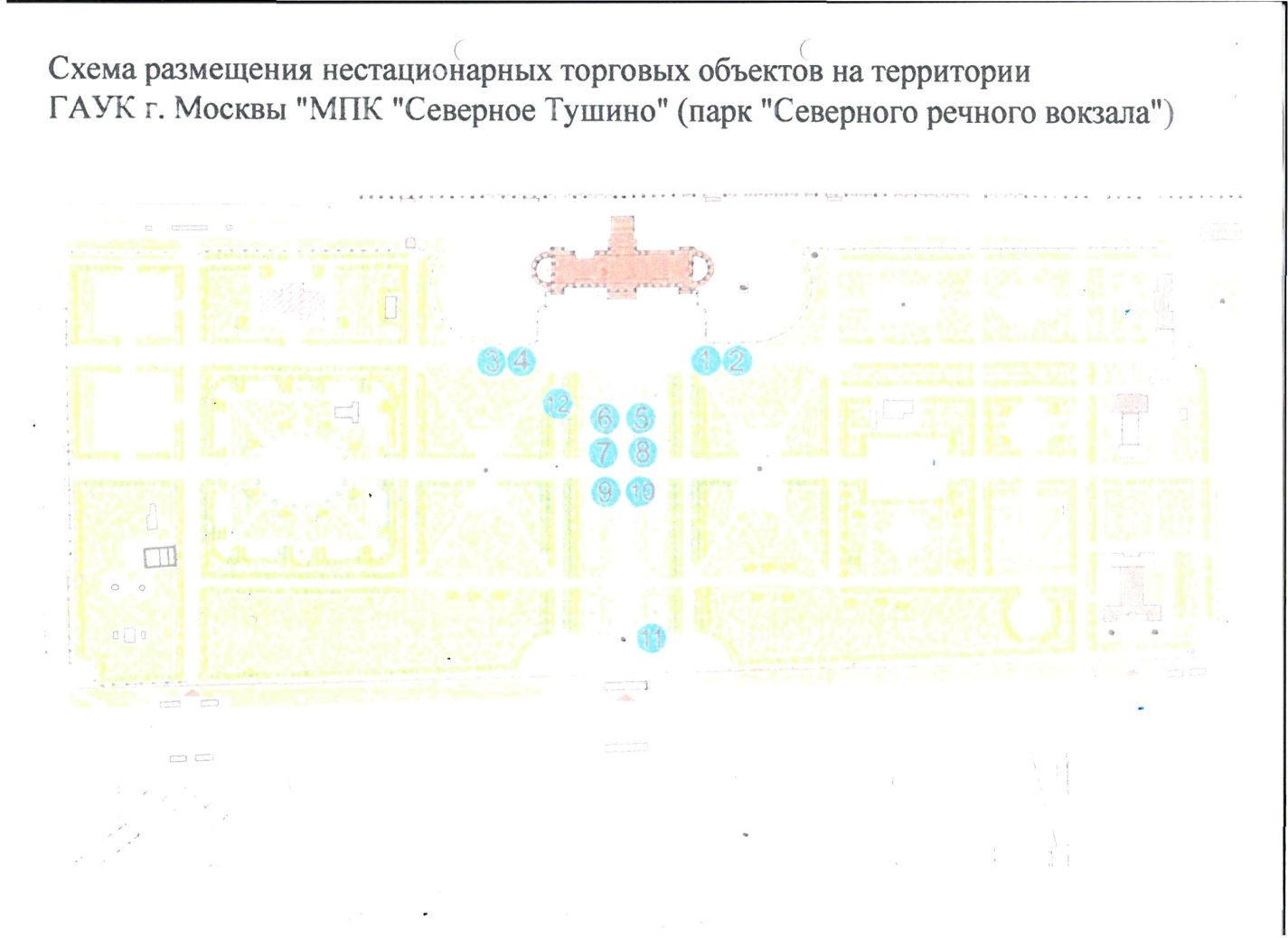 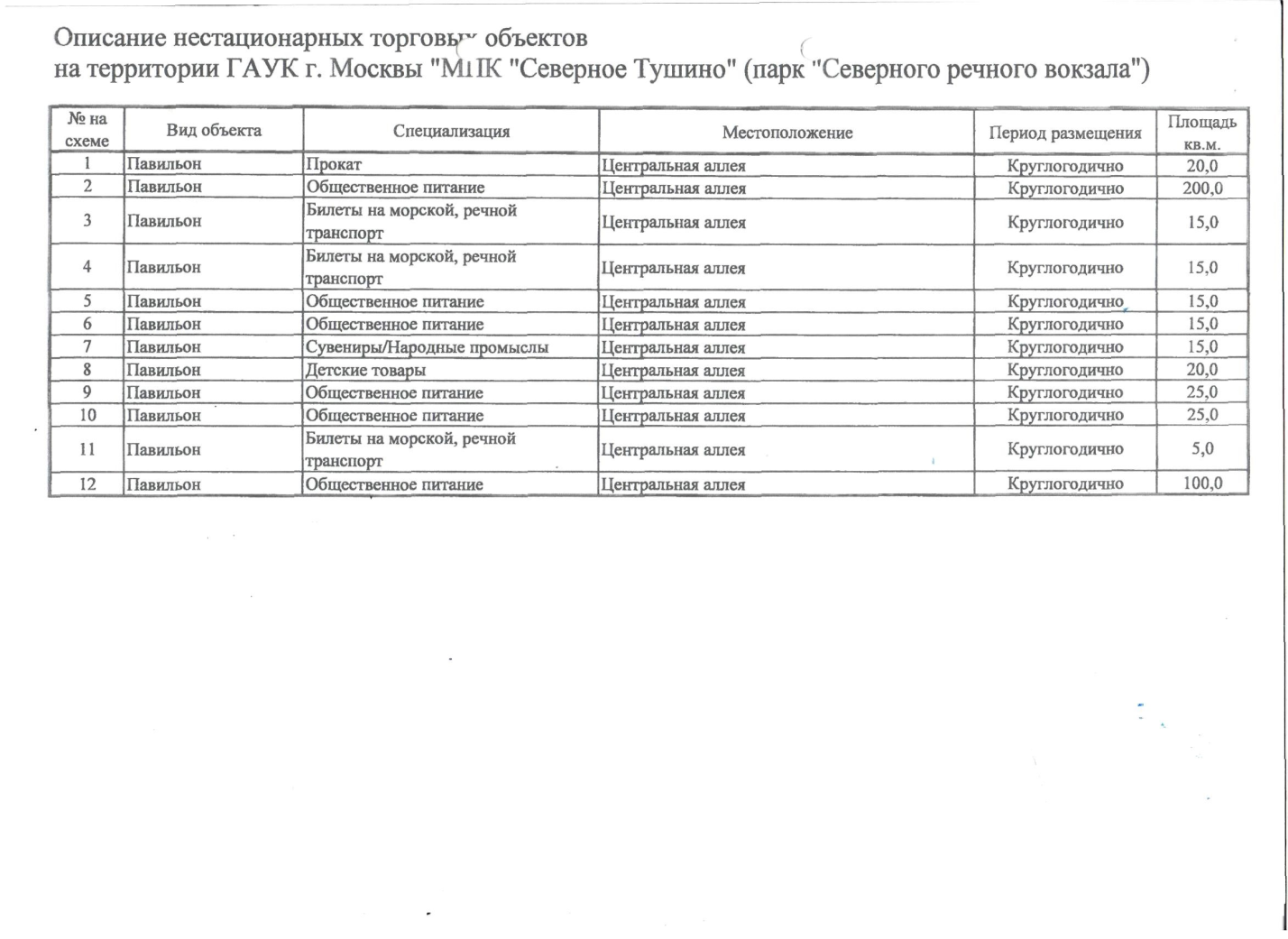 ПРОЕКТЗаведующий сектором по правовым и организационным вопросамА.Г. Вязовский ВНЕСЕН:ВНЕСЕН:Заведующий сектором по правовым и организационным вопросамА.Г. Вязовский Глава  муниципального округа Левобережный С.Ф.Бутырина  Глава  муниципального округа Левобережный С.Ф.Бутырина  подпись«___» ______________ 2015 г.«___» ______________ 2015 г.РЕШЕНИЕ СОВЕТА ДЕПУТАТОВРЕШЕНИЕ СОВЕТА ДЕПУТАТОВРЕШЕНИЕ СОВЕТА ДЕПУТАТОВРЕШЕНИЕ СОВЕТА ДЕПУТАТОВО согласовании проекта схемы размещения нестационарных торговых объектов на территории парка "Северного речного вокзала"О согласовании проекта схемы размещения нестационарных торговых объектов на территории парка "Северного речного вокзала"Проект разработан:Проект разработан:СОГЛАСОВАН:Депутат	М.В.ПанасенкоДепутат	М.В.ПанасенкоГлава муниципального округа Левобережный С.Ф. БутыринаТел.: (495) 456-00-63подписьподпись